          GARIMA VIDYA VIHAR SR. SEC. SCHOOL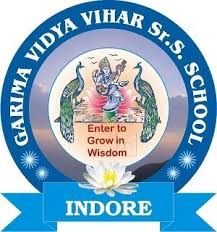 SUMMER VACATION ASSIGNMENT (2023-24)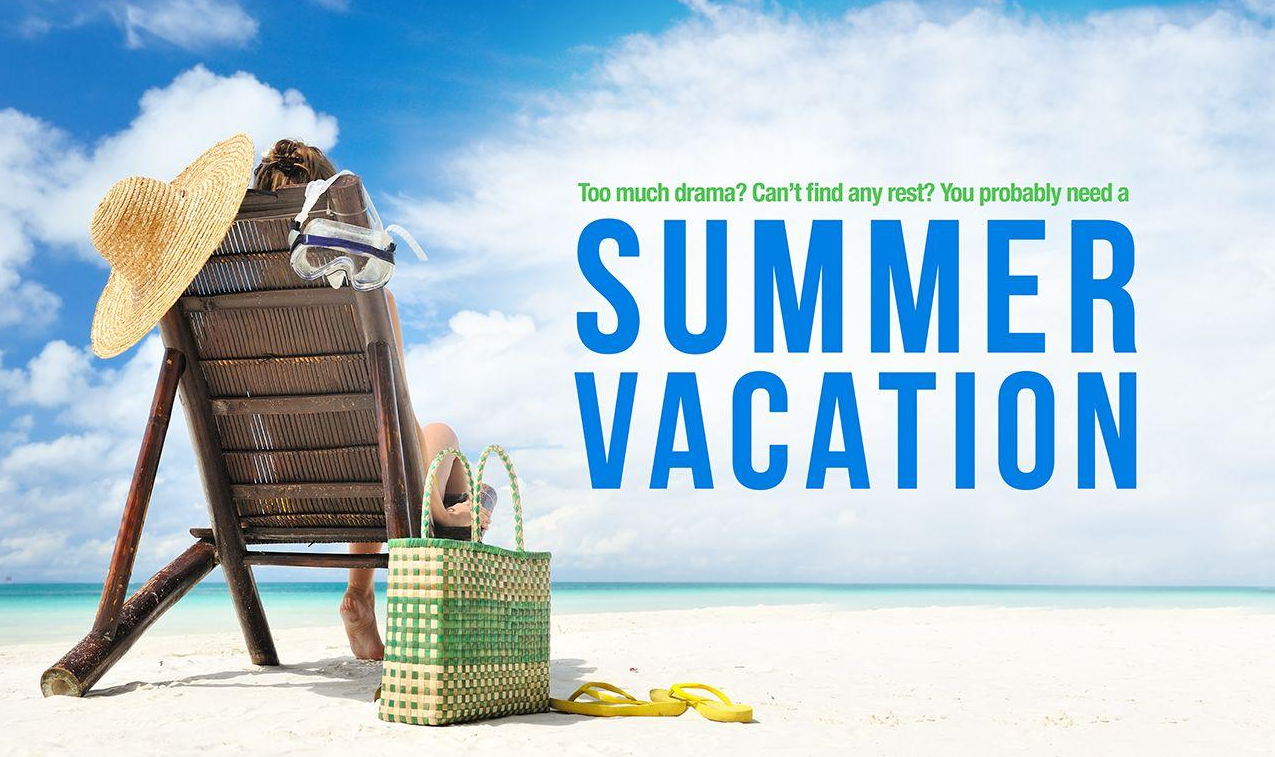 Grade : VI   Subject : English1)	Using the waste materials make a colourful Bird Feeder. Also write a pledge to make your Bird Feeder a safe place for Birds.2)	Make a poster to advertise local and organic foods of Bihar.  Also mention where they come from and why they are good for you. Draw or paste related picturs in A4 size sheet.fo"k; % fgUnh1½ 	Hkkjr ds izfl) O;atuksa dks fy[krs gq, fcgkj ds izfl) O;atuksa dks pkVZ ij n’kkZb;sA  2½	,d ls 30 rd la[;kvksa dks fganh esa fyf[k,A  Subject : Maths1)	Name the angles formed by the clock during the day (acute, obtuse, straight)2)	Prepare a pictograph of the packaged edible items like packets of chips, that you get in Madhya Pradesh and that you get in Bihar. Subject : Science1)	Classify the plants into different categories (like- Herbs, Shrubs, Creepers, Climber, Trees etc.) Define them with examples. Draw or paste pictures related those plants. (In a file).2)	Describe the weather/climate of M.P. and Bihar. Write their food habits Draw or paste pictures. (In a file)Subject : So. Science1)	Write similarities and differences between the Crops, Soil pattern & climatic conditions of Madhya Pradesh and Bihar. 2)	Make a picture book showing diversity of India.fo"k; % laLd`r1½ 	Lojku~ O;atukfu p LQksjdi=s fy[kuA ¼Lojksa o O;atuksa dks pkVZ isij ij fyf[k,A½ 2½	n’k i’kquka ukekfu lady;r fy[kr A ¼nl i’kqvksa ds uke ,d= djds fyf[k,A ½              Note :-  Enclose all the assignments in one file. (All subjects in one file).	 Stay Safe, Stay Healthy & Enjoy your Vacation                GARIMA VIDYA VIHAR SR. SEC. SCHOOL               SUMMER VACATION ASSIGNMENT (2023-24)Grade : VII   Subject : English1)	Let’s Travel : Create a travel brochure advertising awesome tourist destinations present in Bihar.2)	Read an interesting article about a topic you enjoy. Imagine you are a news reporter. It is your job to report the important information in the form of the article to you community.fo"k; % fgUnh1½ 	dkjd dks ifjHkkf"kr djrs g, pkVZ dh lgk;rk ls mlds Hksnksa dks mnkgj.k lfgr le>kb,\2½	fofHkUu izdkj ds [ksyksa dh lwph cukrs gq, fdlh ,d ilanhnk [ksy ds ckjs esa fy[kksA Subject : Maths1)	What is literacy percentage of Women and Men in Bihar of the Last 5 years. Represent this using Bargraph.2) 	Prepare a working model of Integer Board.Subject : Science1)	What are plants and animals fibres? Give some examples. Which type of plants fibre/animals fibres that are mostly used in Bihar? Prepare a project file with pictures.2)	What is electric circuit? Name the types of electric circuit. Write about protective measures used to escape from electric current at home. Draw and write all the components of an electric circuit.  Subject : So. Science1)	Imagine an ideal environment where you would love to live. Draw the picture of your ideal environment.2) 	Write definitions and components of Environment with suitable diagram.fo"k; % laLd`r1½ 	izfrfnu iz;qDr gksus okys 'kCn vdkjkUr iq- vdkjkUr L=hfyax o vdkjkUr uiqldfyax ds dksbZ 10 'kCnksa dks pkVZ cukdj foHkDr dhft,A vFkkZr foHkkx cukdj fyf[k,A 2½	vius ifjokj ds lnL;ksa ds ukeksa dks fy[kdj o.kZ foPNsn dhft, dksbZ nlA Note :-  Enclose all the assignments in one file. (All subjects in one file).Stay Safe, Stay Healthy & Enjoy your Vacation           GARIMA VIDYA VIHAR SR. SEC. SCHOOL        SUMMER VACATION ASSIGNMENT (2023-24)Grade : VIII   Subject : English1)	Prepare a Dictionary having minimum five words of each alphabet (new words) with meaning to enhance the vocabulary. Cover it with beautiful cover and put a book mark in it with a moral value written on the bookmark.2) 	Draw or paste Pictures of Advertisement Brand Bihar in a creative way.  fo"k; % fgUnh1½ 	Hkkjr dh fofHkUu _rqvksa dks pkVZ lfgr n’kkZrs gq, viuh ilanhnk _rq ij vuqPNsn fyf[k,A 2½	'kCn Hksn fdls dgrs gSa muds izdkjksa dks pkVZ ds }kjk iznf’kZr dhft,A Subject : Maths1)	Prepare a chart or a model of properties of Rational numbers.2)	Prepare a chart of all the units of measurement.Subject : Science1)	Create a model of human heart using clay and write about it.  2)	What are Natural and Artificial indicators? Write some Natural and artificial indicators. How can natural indicators be prepared?Subject : So. Science1)	What is Soil? Write about different types of soil found in Madhya Pradesh & Bihar. Also collect the sample of Soil of M.P.2) 	Write about any 5 Wildlife Sanctuaries in India. Paste their pictures also.fo"k; % laLd`r1½ 	fo|k ij vk/kkfjr ik¡p 'yksd fyf[k,A 2½	laLd`r esa dksbZ ,d f’k{kk izn dgkuh dks fp=ksa ds n~okjk pkVZ ij n’kkZb,A Note :-  Enclose all the assignments in one file. (All subjects in one file).Stay Safe, Stay Healthy & Enjoy your Vacation 